19 сентября, Воскресенье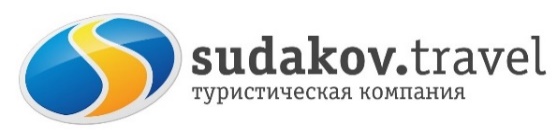 
«ВИННЫЙ КАЛЕЙДОСКОП»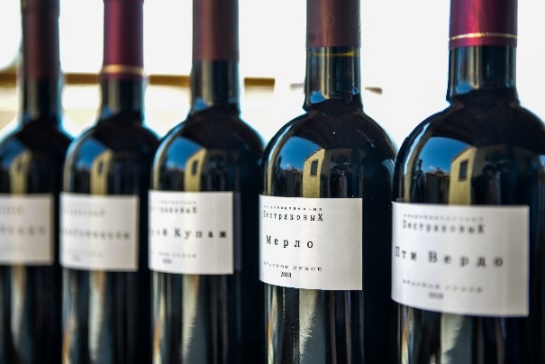 «Хорошее вино — как хороший фильм: 
быстро заканчивается, оставляя великолепное послевкусие; с каждым глотком в нем открывается что-то новое, и как это часто бывает с фильмами — оно рождается и возрождается в каждом новом ценителе»
Федерико Феллини Приглашаем истинных ценителей вина 
провести с нами незабываемый выходной в винодельне Пестряковых!Вину посвящено немало высказываний великих людей. Вино ругают, 
вино восхваляют, над ним шутят, но никого этот напиток 
не оставляет равнодушным.    Мы посетим семейный винодельный проект, ориентированный на европейский подход и эстетику. Усадьба воплощена в средиземноморской стилистике по собственному проекту Сергея Пестрякова – архитектора и винодела. Лозы виноградников Пестряковых – исключительно международные сорта, ориентир – Франция, составляют основу смотровой и, одновременно, дегустационной зоны их гостеприимного винного дома. 


11.15 Сбор группы.
11.30-12.00 Переезд в Мержаново на Маяк.
12.00-12.30 Осмотр территории и фотосессия на память.
12.30-13.00 Переезд в Хапры на винодельню Пестряковых.
13.00-15.00 Экскурсия на винодельне Пестряковых: знакомство с хозяевами, архитектурным ансамблем винодельни, виноградниками. Затем Вас ждет дегустация вин, мясной и сырный сеты и авторские соусы., специалитеты в винной ассамблее, под неспешные беседы о вине.
15.00 Отъезд группы в Таганрог.
16.00 Прибытие группы в Таганрог. 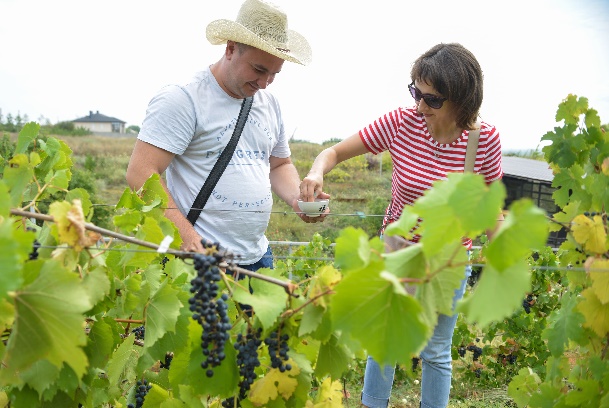 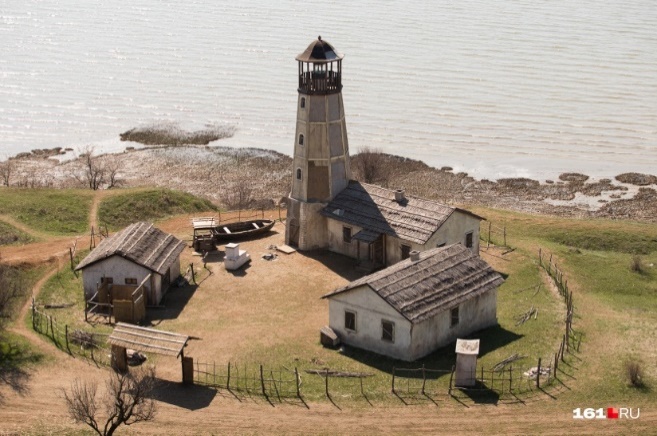 Стоимость тура: 2 450 руб./чел.В стоимость тура включено: проезд, экскурсионное сопровождение, экскурсия по винодельне, дегустация вина.Дополнительно оплачивается: входные билеты на территорию Маяка 200 руб. взрослые/100 дети, пенсионеры, инвалиды  